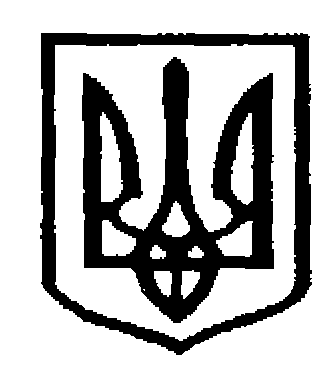 У К Р А Ї Н АЧернівецька міська радаУ П Р А В Л I Н Н Я   О С В I Т Ивул. Героїв Майдану, .Чернівці, 58029 тел./факс (0372) 53-30-87,E-mail: osvitacv@gmail.com  Код ЄДРПОУ №02147345Про надання інформації З метою належної організації закінчення 2017/2018 навчального року в закладах загальної середньої освіти міста, управління освіти Чернівецької міської ради просить надати  наступну  інформацію:Графік проведення свята Останнього дзвоника за формою Ф-4;Графік урочистостей з нагоди вручення документів про освіту згідно з формою Ф-5.Інформацію просимо надати до 10.05.2018  на електронну адресу zastankevych-gs@meta.ua, відповідно до додатків.Начальник управління освіти Чернівецької міської ради                                                    С.В.МартинюкЗастанкевич І.Л., 53-33-39                                                                     Додаток 1 до листа  управління освіти                                                                                            Чернівецької міської ради                                                                                             від 07.05.2018 № 01-34/999ГРАФІК проведення свята Останнього дзвоника в закладах загальної середньої освіти м.ЧернівцівДодаток 2до листа управління освіти                                                                                             Чернівецької міської ради                                                                                              від 07.05.2018 № 01-34/99907.05.2018 №01-34/999Керівникам закладів загальної середньої освіти№ з/пНазва ЗЗСОДата проведенняЧаспроведенняМісце проведенняГрафік проведення випускних вечорів (11 клас)Графік проведення випускних вечорів (11 клас)Графік проведення випускних вечорів (11 клас)Графік проведення випускних вечорів (11 клас)Графік проведення випускних вечорів (11 клас)Графік проведення випускних вечорів (11 клас)Графік проведення випускних вечорів (11 клас)Графік проведення випускних вечорів (11 клас)в закладах загальної середньої освіти м.Чернівцівв закладах загальної середньої освіти м.Чернівцівв закладах загальної середньої освіти м.Чернівцівв закладах загальної середньої освіти м.Чернівцівв закладах загальної середньої освіти м.Чернівцівв закладах загальної середньої освіти м.Чернівцівв закладах загальної середньої освіти м.Чернівцівв закладах загальної середньої освіти м.Чернівців№ з/пНазва ЗЗСОПроведення урочистостей (офіційна частина)Проведення урочистостей (офіційна частина)Проведення урочистостей (офіційна частина)Проведення святкуванняПроведення святкуванняПроведення святкування№ з/пНазва ЗЗСОдата проведеннячас проведеннямісце проведеннядата проведеннячас проведеннямісце проведення